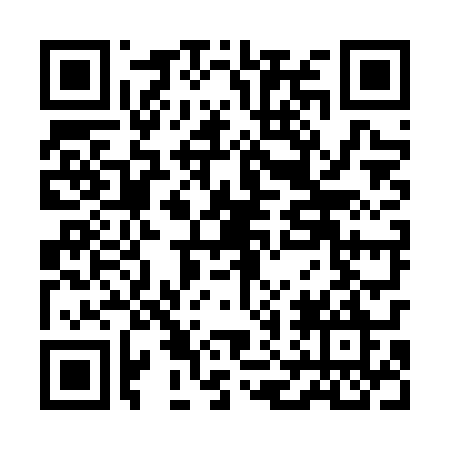 Ramadan times for Staniecino, PolandMon 11 Mar 2024 - Wed 10 Apr 2024High Latitude Method: Angle Based RulePrayer Calculation Method: Muslim World LeagueAsar Calculation Method: HanafiPrayer times provided by https://www.salahtimes.comDateDayFajrSuhurSunriseDhuhrAsrIftarMaghribIsha11Mon4:164:166:1612:013:495:485:487:4112Tue4:134:136:1312:013:515:505:507:4313Wed4:104:106:1112:013:525:525:527:4614Thu4:074:076:0812:013:545:545:547:4815Fri4:054:056:0612:003:565:565:567:5016Sat4:024:026:0312:003:575:585:587:5217Sun3:593:596:0112:003:596:006:007:5418Mon3:563:565:5811:594:006:026:027:5719Tue3:533:535:5611:594:026:046:047:5920Wed3:503:505:5311:594:036:066:068:0121Thu3:483:485:5111:594:056:086:088:0322Fri3:453:455:4811:584:066:106:108:0623Sat3:423:425:4611:584:086:126:128:0824Sun3:393:395:4311:584:096:136:138:1025Mon3:363:365:4111:574:116:156:158:1326Tue3:333:335:3811:574:126:176:178:1527Wed3:293:295:3511:574:146:196:198:1728Thu3:263:265:3311:564:156:216:218:2029Fri3:233:235:3011:564:176:236:238:2230Sat3:203:205:2811:564:186:256:258:2531Sun4:174:176:2512:565:207:277:279:271Mon4:144:146:2312:555:217:297:299:302Tue4:104:106:2012:555:227:317:319:333Wed4:074:076:1812:555:247:327:329:354Thu4:044:046:1612:545:257:347:349:385Fri4:004:006:1312:545:277:367:369:406Sat3:573:576:1112:545:287:387:389:437Sun3:543:546:0812:545:297:407:409:468Mon3:503:506:0612:535:317:427:429:499Tue3:473:476:0312:535:327:447:449:5210Wed3:433:436:0112:535:337:467:469:54